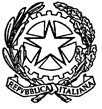 Avvio delle operazioni di selezione per Docenti Tutor per l’anno scolastico 2023/2024 Con la Presente, si indice ufficialmente la procedura per la selezione dei docenti che a partire dall’anno scolastico 2023/2024 svolgeranno le funzioni di tutor presso il nostro Istituto.  La propria candidatura potrà essere avanzata a partire dalla data di emissione del presente avviso ed entro e non oltre le ore 15:00 del 16 settembre 2023. Le figure da reclutare, necessarie alle esigenze del nostro Istituto, sono le seguenti: N. 3 Docenti Tutor per l’I.T.T. di Montella e Bagnoli IrpinoIl docente tutor avrà il compito di coordinare e promuovere le attività educative per personalizzare l’istruzione negli studenti delle classi terze, quarte e quinte delle scuole secondarie di secondo grado. Questo compito include il supporto per gli studenti che hanno difficoltà e la promozione del potenziamento per quelli che hanno talenti particolari. Per poter essere considerati idonei a tali ruoli, retribuiti e con funzioni specifiche, i docenti devono preferibilmente possedere i seguenti requisiti:  essere in servizio con contratto a tempo indeterminato con almeno cinque anni di anzianità maturata con contratto a tempo indeterminato;  aver svolto compiti che rientrano nelle funzioni del tutor scolastico e del docente orientatore (tra cui funzione strumentale per l’orientamento, per il contrasto alla dispersione scolastica, nell’ambito dei PCTO);  avere manifestato la disponibilità ad assumere la funzione di tutor e/o di docente orientatore per almeno un triennio scolastico. Le figure del docente tutor sarà attiva dall’anno scolastico 2023/2024, per consentire in via prioritaria l’avvio delle attività curricolari di orientamento destinate agli studenti delle classi del secondo biennio e dell’ultimo anno della scuola secondaria di secondo grado.  La selezione dei candidati su base volontaria avverrà con riferimento a una graduatoria, stilata a cura della Dirigenza, e basata sulla seguente tabella per il calcolo del punteggio: Tabella di valutazione docenti tutor Si aggiunge che, in seguito alla loro candidatura, questi docenti devono aver svolto la formazione ministeriale propedeutica e non retribuita, che è necessaria per ratificare in via definitiva, le figure di tutor e docente orientatore.  La durata della formazione su piattaforma digitale “FUTURA PNRR – Gestione Progetti”, Area “Iniziative”, sezione “Docenti Tutor Orientamento” è di 20 ore complessive; tali ore di formazione potranno inoltre essere inserite nel curriculum del docente e saranno riconosciute come aggiornamento professionale. Si anticipa che la maggior parte delle attività dei tutor dovranno essere svolte in orario non curricolare perché verosimilmente si tratterà di organizzare varie attività e pianificare diversi interventi in team.   Si invitano i SS. Docenti alla massima solerzia nel prendere visione delle procedure di reclutamento e nell’avanzare le proprie candidature al fine di rientrare all’interno delle strette tempistiche delle burocrazie ministeriali. Per la parte retributiva si rimanda alla contrattazione di Istituto e alla Circolare Ministeriale. Si allega: Istanza di partecipazione.  ISTANZA DI PARTECIPAZIONE docente Tutor Il/La sottoscritto/a _______________________________________________, docente presso questo Istituto a tempo indeterminato, Classe di Concorso _________________, propone la propria candidatura per la seguente figura di:Docente Tutor I.T.T. Dichiara, altresì, sotto la propria responsabilità quanto segue:Allega alla domanda il curriculum vitae e documento di riconoscimento in corso di validità.MONTELLA,  ____________________Firma ISTITUTO D’ISTRUZIONE SECONDARIA SUPERIORE“RINALDO D’AQUINO”C.F. 91010430642 – Cod. Mecc. AVIS02100B – C.c.p.  1011530886sito www.issrinaldodaquino.edu.it  e-mail avis02100b@istruzione.it  P.E.C.avis02100b@pec.istruzione.it  ISTITUTO D’ISTRUZIONE SECONDARIA SUPERIORE“RINALDO D’AQUINO”C.F. 91010430642 – Cod. Mecc. AVIS02100B – C.c.p.  1011530886sito www.issrinaldodaquino.edu.it  e-mail avis02100b@istruzione.it  P.E.C.avis02100b@pec.istruzione.it  ISTITUTO D’ISTRUZIONE SECONDARIA SUPERIORE“RINALDO D’AQUINO”C.F. 91010430642 – Cod. Mecc. AVIS02100B – C.c.p.  1011530886sito www.issrinaldodaquino.edu.it  e-mail avis02100b@istruzione.it  P.E.C.avis02100b@pec.istruzione.it  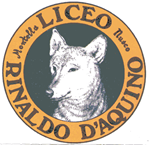      hirpina audaciaLiceo Scientifico – Liceo delle scienze umane – Liceo MusicaleVia Scandone – 83048  Montella (AV)Segreteria:  0827 1949166  fax:  0827 1949162 -  Dirigente Scolastico: 0827 1949161Liceo Classico - Via Fontanelle, 1 -  83051 Nusco (AV) - 0827 64972Istituto Tecnico - settore Tecnologico - ind.  Informatica e Telecomunicazioni artic. Informatica; ind. Chimica, materiali e biotecnologie art. Biotecnologie ambientali; Ind. Elettronica ed elettrotecnica art. AutomazioneVia Verteglia – 83048  Montella (AV) 0827 1949183 - fax 0827 1949182Istituto Tecnico - settore Tecnologico -  ind. Meccanica, meccatronica ed energia art. EnergiaVia Tuoro – 83043 Bagnoli Irpino (AV) -  tel 0827 62268Unità Didattica II livello rete territoriale CPIA (già corso serale SIRIO)-Istituto Tecnico - settore Tecnologico -  ind. Meccanica, meccatronica ed energia art. EnergiaVia Tuoro – 83043 Bagnoli Irpino (AV) -  tel 0827 62268Massimo punteggio attribuibile                                                                     Punti 100 Massimo punteggio attribuibile                                                                     Punti 100 Massimo punteggio attribuibile                                                                     Punti 100             Requisiti             Requisiti Punteggio MAX 60 pAnzianità maturata con contratto a tempo indeterminato (sono richiesti almeno 5 anni)  5 punti per ogni anno nell’attuale scuola 	di appartenenza MAX 60 pAnzianità maturata con contratto a tempo indeterminato (sono richiesti almeno 5 anni) 2	punti	per ogni 	anno 	in altra scuola.  MAX 10 pAver 	svolto 	Funzione strumentale 	per  l’orientamento 5 punti per ogni esperienza MAX 10 p Aver svolto attività di tutor nell’ambito del PCTO e dei percorsi di qualifica professionale 5 punti per ogni esperienza MAX 10 p Referente d’Istituto per PCTO (ex alternanza scuola lavoro) 5  punti per ogni annoMAX 10 p Altri Titoli o Certificazioni attestanti Esperienza nei settori di Tutoring e Orientamento in ambito scolastico 1 	punto 	per ogni esperienza Massimo punteggio attribuibile                                                                                  Punti 100 Massimo punteggio attribuibile                                                                                  Punti 100 Massimo punteggio attribuibile                                                                                  Punti 100 Massimo punteggio attribuibile                                                                                  Punti 100 Massimo punteggio attribuibile                                                                                  Punti 100 Massimo punteggio attribuibile                                                                                  Punti 100 Massimo punteggio attribuibile                                                                                  Punti 100 Docente Tutor Docente Tutor Docente Orientatore Docente Orientatore             Requisiti             Requisiti Punteggio Valutazione A cura del candidato Valutazione A cura della scuola Valutazione A cura del candidato Valutazione A cura della scuola MAX 60 pAnzianità maturata con contratto a tempo indeterminato (sono richiesti almeno 5 anni)  5 punti per ogni anno nell’attuale scuola 	di appartenenza MAX 60 pAnzianità maturata con contratto a tempo indeterminato (sono richiesti almeno 5 anni) 2	punti	per ogni 	anno 	in altra scuola.  MAX 10 pAver 	svolto 	Funzione strumentale 	per  l’orientamento 5 punti per ogni esperienza MAX 10 p Aver svolto attività di tutor nell’ambito del PCTO e dei percorsi di qualifica professionale 5 punti per ogni esperienza MAX 10 p Referente d’Istituto per PCTO (ex alternanza scuola lavoro) 5  punti per ogni annoMAX 10 p Altri Titoli o Certificazioni attestanti Esperienza nei settori di Tutoring e Orientamento in ambito scolastico 1 	punto 	per ogni esperienza 